 Academic Monitoring System DocumentationPrepared By: Miss. Karande Rupali. 			   VishuMangal Technologies Pvt. Ltd, Pune.Table of ContentsTable of Contents	iiRevision History	ii1.	Introduction	11.1	Purpose	11.2	Document Conventions	11.3	Intended Audience and Reading Suggestions	11.4	Project Scope	11.5	References	22.	Overall Description	22.1	Product Perspective	22.2	Product Features	32.3	User Classes and Characteristics	42.4	Operating Environment	62.5	Design and Implementation Constraints	72.6	User Documentation	83.	System Features	83.1	System Feature 	84.	External Interface Requirements	94.1	User Interfaces	94.2	Hardware Interfaces	94.3	Software Interfaces	94.4	Communications Interfaces	95.	Other Nonfunctional Requirements	105.1	Performance Requirements	105.2	Safety & Security Requirements	Error! Bookmark not defined.5.3	Software Quality Attributes	11Appendix A: Glossary	12Revision HistoryIntroductionPurpose Academic Monitoring System provides an interface for monitoring of Institute information such as Offered courses, library, Infrastructure, resources, faculty information for respective institute and departments. It tracks all the details of an institute which can be used for all reporting purpose, progress in the course and all these will be available through a secure online interface embedded in the “Online Institute Monitoring Portal of MSBTE”. The primary objectives were to design a system is first and foremost easy to use, accurate, reliable, and secured and user friendly. Second allowed for the Institutes of individual achievement and provide more facilities to students.Document ConventionsThis document uses the following conventions. DB:     DatabaseCDB:  Central DatabaseER:     Entity RelationshipWeb server (WS): The container of content comprising of two layers overlay, which is a collection of Web service host (e.g. Apache, MySql) Service Level Agreement (SLA) allocator and policy agent and core, which refers to the underlying hardware infrastructure.Mediator:  A policy-driven entity, authoritative for policy negotiation and management.Service registry (SR): Discovers and stores resource and policy information in local domain.Policy repository (PR): A storage of Web server and mediator.PWS:  A set of Web server-specific rules for content storage and management.Intended Audience and Reading SuggestionsThis project is a prototype to optimize the monitoring and reporting of Institutes. That should improve efficiency of Institute monitoring. It can be used by only Institutes which are under the MSBTE board to improve the quality of education as well as provides more facilities to students. Achieving this objective is difficult using a manual system as the information is scattered, can be redundant and collecting relevant information may be very time consuming. In the next section, system features with their functional requirements are presented to highlight the major services provided by the intended product. Then the external interface requirements highlighting the logical characteristics of each interface between the software product and the users are discussed. Finally, this specification is concluded with the reference documents on which this document is based on.Project ScopeThe purpose of the Academic Monitoring system is easy-to-use application only for Institutes under the MSBTE board. The system is based on a relational database with its institutes audit reports. We will have a database server supporting number of Private, Unaided, Aided, Government, Autonomous and Govt-autonomous Institutes under the MSBTE.ReferencesThis document builds on the following references:http://118.139.176.197/~ss/msbteacmon/acmon_13/acmon_s_18_19/index.php        http://www.php.net/php, Ajax, js, MySQLOverall DescriptionProduct PerspectiveAcademic Monitoring database system stores the following information.Institutes details:It includes the Institutes code, Institutes Name, Address with pin-code no, contact details like institutes telephone no, principal mobile no, institutes email id, courses information, intake capacity, actual admitted students, library details, faculty details etc. This information is used for academic monitoring system and for any other kind of information.External Institute Monitoring Committee (EIMC):External Academic Monitoring Committee will give the detail remarks to the institute basis on the academic monitoring, they considers some components includes the Faculty strength & profile, Academic Laboratory standards, Space(Class rooms, Laboratories, W/S), Teaching plan preparation(Theory & Practical), Laboratories set up & Equipment Availability, Library (Space, availability of books & Periodicals).Product DesignThe Flow of system as shown in below diagramUser Classes and CharacteristicsThe system will support four types of user privileges that is Institutes, Regional Board of Technical Education (RBT), External Institute Monitoring committee (EIMC) and Admin. Institutes will have access to Institute functions, Admin will have all privileges access, RBT will have verify all types of reports and applicable monitoring institute list, EIMC.The user should be able to do the following functions:The INSTITUTES should have following functionalitiesFill Institute Information: contains following informationCourses Offered: contains following informationInfrastructure Civil Work: contains following informationLibrariesScience & Humanities FacultyRecoursesDepartmentsStrength & WeaknessUndertaking     The RBT should have following functionalitiesCourse wise faculty status    Search facultySearch faculty reportAccreditation reportPoor faculty report   Update SRC remarks - poorUpdate SRC remarks - othersOther reports      2nd SEM 2018-10 institutesPoor practical rating    EIMC allocation statusEIMC list excel uploadUpdate EIMC remarksChange PasswordView RBTE PasswordStatus ReportPerspective ReportsPrint Summary Report-OldView EIMC Rating in detailCommittee FormationTalukawise Institute ReportTalukawise Institute ReportInstitute Type Wise ReportChange Password     The ADMIN should have following functionalitiesEIMC status/editAll EIMC List2nd Sem 2018-19 InstsInstitute Status & RRC RemarksPoor Inst Compliance StatusView EIMC RatingSummary Report _s_18_19Print Summary Report-OldCourse wise Faculty DetailsPoor Rating in Practical’sSearch FacultyPerspective Plan ReportPaper Presentation ReportChange PasswordQuiz Competition ReportOnline Exam Status Report w18\The EIMC should have following functionalitiesOperating EnvironmentPHP Scripting language MySQL Database	Apache web ServerMulti-platform – LINUX/UNIX/NTDesign and Implementation ConstraintsUser DocumentationAlong with the software product, a user manual would be written to help people understand the working methodology and usage of the developed prototype system. It would be written for nontechnical individuals and the level of content or terminology would differ considerably from, for example, a System Administration Guide, which is more detailed and complex. The user manual would follow common user documentation styles capturing purpose and scope of the product along with key system features and operations; step-by-step instructions for using the system including conventions, messaging structures, quick references, tips for errors and malfunctions; pointers to reference documents; and glossary of terms.System FeaturesThe major functional requirements for the application can be illustrated by system features. This section is organized by use cases for major system features. Being a major important section of the Academic monitoring, this section is expected to go through iterative improvement to make the most logical sense for the intended application.System Feature High quality monitoring programs can help institute & teachers maintain enthusiasm.Academic Monitoring is a diagnostic approach, cross referencing between curriculum & instructional elements. It is expected to provide guidance & support in improving the curriculum implementation at institute level.Academic monitoring system facilitates the administrators to know the present status of all institutes.There are four categories of modules have been featured in our monitoring system: Institutes, Regional Board of Technical Education (RBT), External Institute Monitoring committee (EIMC) and Admin.To provide an evidence base for institutes to improve the learning experience of its students through action at department, course, library, faculty etc. External Interface RequirementsUser InterfacesFront-end software: PHP version 7.2.0, HTMLBack-end software: MySQLScripting Language: JS/AJAXHardware InterfacesWindows.A browser which supports CGI, HTML & JavaScript.Software InterfacesFollowing are the software used for the online fees approval systemCommunications InterfacesInteraction among surrogates will be performed using HTTP or FTP. This project supports all types of web browsers. We are using simple electronic forms for the Fee Approval Process etc.Other Nonfunctional RequirementsPerformance RequirementsE-R Diagram :The E-R Diagram constitutes a technique for representing the logical structure of a database in a pictorial manner. This analysis is then used to organize data as a relation, normalizing relation and finally obtaining a relation database.ENTITIES: Which specify distinct real-world items in an application.PROPERTIES/ATTRIBUTES: Which specify properties of an entity and relationships.RELATIONSHIPS: Which connect entities and represent meaningful dependencies between them.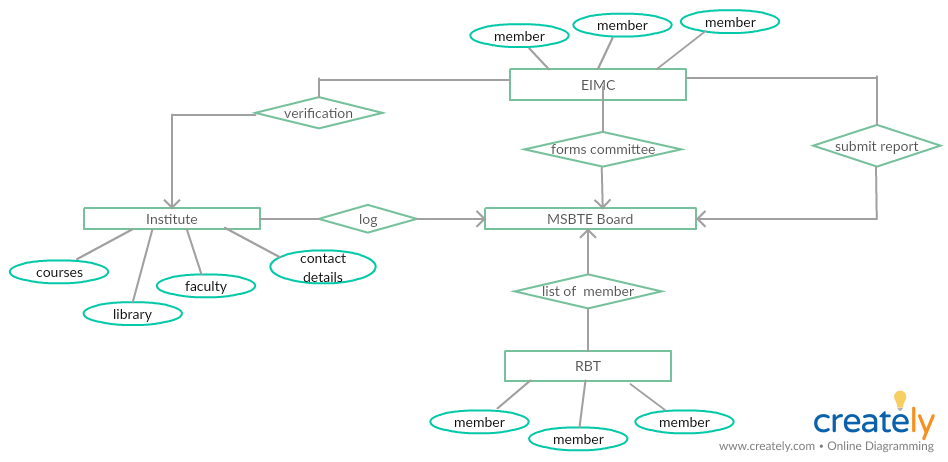 Fig1.System Flow DiagramNORMALIZATION:The basic objective of normalization is to reduce redundancy which means that information is to be stored only once. Storing information several times leads to wastage of storage space and increase in the total size of the data stored.If a database is not properly designed it can give rise to modification anomalies. Modification anomalies arise when data is added to, changed or deleted from a database table. Similarly, in traditional databases as well as improperly designed relational databases, data redundancy can be a problem. These can be eliminated by normalizing a database.Normalization is the process of breaking down a table into smaller tables. So that each table deals with a single theme. There are three different kinds of modifications of anomalies and formulated the first, second and third normal forms (3NF) is considered sufficient for most practical purposes. It should be considered only after a thorough analysis and complete understanding of its implications.Safety & Security RequirementsSession based securityTime logs to be maintained in databaseIP based securityLogin details in terms of time, IP provided during each log inAll the data will be periodically copied on remote server. The backed up data on the remote server will be analyzed and compared with the active server on periodic basis. This will ensure reliability and security of the data. The important reports are in PDF format and other reports in HTML format, the security, authentication and validation of the data, data backup, user tracking with session management and user friendliness will give top priority.Software Quality AttributesSystem operation will be carried in high configuration Linux based servers High Bandwidth with Load Balancing concepts. the assurance that the software developed and delivered will be complete in all aspects and should work according to the given specifications.Other RequirementsAppendix A: GlossaryNameDateReason For ChangesVersionSr.NoFunctionalities1Institute Information Form2Compliance to the provision of section 25(1) of MSBTE Act, 1997 regarding conditions of affiliation  form3Professional and social involvement  form4Institute alumni association  form5Participation in MSBTE activities  form6Financial resources of the institution  form7Institute faculty information formSr.NoFunctionalities1Current AICTE courses offered FormSr.NoFunctionalities1Land Ares in Acres form2Engineering Diploma – Instructional area form3Administrative Area form4Amenities Area form5Occupancy certificate/ valid Structure stability certificate formSr.NoFunctionalities1Books, journals and library facilities for AICTE Courses form2General Institute  departments form3Other Details of Library formSr.NoFunctionalities1Science & Humanities Faculty Strength form2Science & Humanities Faculty Profile formSr. NoFunctionalities1Computers, software, Internet and Printers form2Administrative Resources form3Campus canteen with Food Facility form4Girls Common Room along with Sanitary Napkins Vending Machine and Disposal Mechanism Available form5Laboratories Require for Frist Year formSr. NoFunctionalities1Department Information form2Admission form3Faculty strength form4Faculty Profile form5Laboratory form6Curriculum form7Student attendance form8Result analysis form9Resources10Co-curricular activities form11Any other information formSr. NoFunctionalities1Institute strength information form2Institute weakness information formSr. NoFunctionalities1Undertaking information form2Any other information formSoftware usedDescriptionOperating systemWe have chosen Windows operating system for its best support and user-friendliness.DatabaseTo save the institutes records we have chosen Apatche MySql database.PHPTo implement the project we have chosen PHP for its more interactive support.